Заслушав и обсудив отчет об исполнении бюджета города за 2013 год, участники публичных слушаний по итогам исполнения бюджета отмечают, что деятельность администрации города Канска в 2013 году осуществлялась с учетом реализации основных направлений бюджетной политики, определенных бюджетным посланием при формировании бюджета города, таких как:- выполнение первоочередных задач в социальной и экономической  сферах, поставленных в Указах Президента Российской Федерации от 7 мая 2012 года;- повышение эффективности бюджетных расходов;- повышение эффективности деятельности бюджетной сети;- увеличение доходов бюджета и наращивание налогового потенциала.	Бюджет на 2013 год был принят без дефицита по доходам и расходам в сумме 1 млрд. 748 млн. 808 тыс. рублей. В процессе исполнения бюджета в утвержденный план вносились изменения,  плановые назначения по доходам увеличились на 611 млн. 254 тыс. рублей или на 35%  и составили 2 млрд. 360 млн.063 тыс. рублей, по расходам на 651 млн. 338 тыс. рублей или на 37,2% и составили 2 млрд. 400 млн.  147 тыс. рублей, с дефицитом бюджета в размере 40 млн. 084 тыс. рублей. Внесение изменений в решение о бюджете на 2013 год было обусловлено необходимостью законодательного закрепления, как дополнительных доходов бюджета города, так и средств, которые поступали от других бюджетов бюджетной системы Российской Федерации.       	Бюджет 2013 года исполнялся  в непростых экономических условиях. Неблагоприятная экономическая ситуация привела  к снижению налоговых поступлений,  исполнение бюджета города в части доходов составило 98% к уточненным годовым плановым назначениям, поступило в бюджет 2 млрд. 312 млн. 322 тыс. рублей, из них:		◊ налоговые и неналоговые доходы составили 601 млн. 819 тыс. рублей или 98,7% от уточненных годовых плановых назначений;	◊ безвозмездные поступления 1 млрд. 710 млн. 503 тыс. рублей, что составляет 97,7% от уточненных годовых плановых назначений.	Бюджет города в части расходов исполнен на 93,7% к уточненным годовым плановым назначениям или в сумме 2 млрд. 245 млн. 807 тыс. рублей, из них:	◊ за счет собственных доходных источников в сумме 722 млн. 373 тыс. рублей;	◊ за счет безвозмездных поступлений 1 млрд. 523 млн. 434 тыс. рублей.	В отчетном году, как и в предыдущие годы, был разработан и реализован план мероприятий по развитию налогового потенциала, основной целью которого являлось поступление дополнительных доходных источников в бюджет города. Реализация плана мероприятий, а также работа с неплательщиками позволила снизить недоимку по основным налоговым и неналоговым доходам  в консолидированный бюджет в сумме 8 млн. 593 тыс. руб. или на 15,2 % и пополнить городской бюджет, так первоначальный план по собственным доходам бюджета в 2013 году составлял  599 млн. 289 тыс. руб., уточнённый план составил 609 млн. 942 тыс. руб., прирост собственных доходов составил 10 млн. 653 тыс. руб. или 1,8% к первоначально запланированному плану.В 2013 году реализованы 2 ведомственные целевые программы с объемом средств 1 393 млн. 811 тыс. руб., что составляет 98,6 % от плановых назначений. Увеличился объем расходов, охваченных долгосрочными городскими целевыми программами. Так, в 2013 году было реализовано 29 долгосрочных городских целевых программ с объемом средств 31 млн. 47 тыс. руб., что составило 96,3% от плановых назначений. Основными вопросами, решаемыми в области  финансово - экономической политики в 2013 году, стали:-повышение заработной платы педагогическим работникам детских садов, школ, учреждений дополнительного образования детей, социальным работникам, работникам учреждений культуры;-обеспечение детей от 3 до 7 лет местами в дошкольных образовательных учреждениях;-участие в  региональной адресной программе «Переселение граждан из аварийного жилищного фонда в Красноярском крае» на 2013 - 2017 годы. Начато строительство двух 60-ти квартирных жилых домов (всего 120 квартир);-повышение качества уровня жизни населения - предоставление мер социальной поддержки различным категориям населения.В 2014 году будет продолжена работа, связанная с увеличением доходной базы бюджета города и сбалансированностью расходов, улучшением качества жизни населения. Особое внимание будет  уделено жилищному строительству,  ремонту дорог и благоустройству города, выполнению Указов Президента от 07.05.2012 года по обеспечению местами в дошкольных образовательных учреждениях, переселению граждан из ветхого и аварийного жилья, увеличению заработной платы работникам бюджетной сферы, поддержке малого и среднего предпринимательства.Участники публичных слушаний РЕКОМЕНДУЮТ:Канскому городскому Совету депутатов: - утвердить отчет об исполнении  бюджета города Канска за 2013 год.2. Администрации города Канска:- основным и безусловным приоритетом бюджетной политики считать  своевременную оплату всех своих обязательств;- продолжить работу по:принятию  активного участия в федеральных, краевых программах, проектах с целью привлечения дополнительных средств; обеспечению сохранения всех ранее предоставленных льгот и социальных гарантий; инвентаризации объектов муниципальной собственности с целью выявления неиспользуемого муниципального имущества принятие мер по эффективному его использованию;осуществлению муниципального земельного контроля;взысканию задолженностей по арендной плате;формированию базы данных о земельных участках, находящихся на территории муниципального образования, с указанием сведений об их правообладателях и реквизитах правоустанавливающих документов;поиску новых форм работы с налогоплательщиками по взысканию задолженности в бюджет; усилению контроля за целевым, эффективным и экономным расходованием бюджетных средств (совместно с ГРБС проводить ежеквартальный анализ расходования бюджетных средств).Исполняющий обязанностиглавы города Канска                                                                          С.Д. Джаман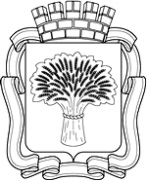 Российская ФедерацияАдминистрация города Канска
Красноярского краяРЕШЕНИЕ   публичных слушаний по вопросу «Об утверждении отчета об исполнении бюджетагорода Канска за 2013 год»                   Российская ФедерацияАдминистрация города Канска
Красноярского краяРЕШЕНИЕ   публичных слушаний по вопросу «Об утверждении отчета об исполнении бюджетагорода Канска за 2013 год»                   Российская ФедерацияАдминистрация города Канска
Красноярского краяРЕШЕНИЕ   публичных слушаний по вопросу «Об утверждении отчета об исполнении бюджетагорода Канска за 2013 год»                   Российская ФедерацияАдминистрация города Канска
Красноярского краяРЕШЕНИЕ   публичных слушаний по вопросу «Об утверждении отчета об исполнении бюджетагорода Канска за 2013 год»                   25.04.2014 г.№  1  